Programa de Pós-Graduação em Recursos Pesqueiros e Engenharia de Pesca - PREP Rua da Faculdade, 645 – Bloco C - Jardim La Salle - CEP 85903-000 - Toledo - PR. Fone: (0**45) 3379-7077	E-mail: mestradoengpesca@hotmail.com          http://www.unioeste.br/pos REQUERIMENTOPós-graduando:_____________________________________________________________Linha de Pesquisa:___________________________________________________________Nível:__________________________________   Ano de Ingresso______________________REQUER:1 ( ) Aproveitamento de disciplina(s) cursada(s) como aluno especial no Programa (anexar declaração);2 ( ) Aproveitamento de disciplina(s) cursada(s) como aluno regular no Programa (anexar histórico);3 (  ) Convalidar  disciplina(s) cursada(s) em outro Programa (anexar declaração e/ou histórico e plano de ensino das disciplinas);4 (  ) Convalidar Exame de Proficiência (anexar declaração);5 (  ) Dispensa de Estágio Docência, por comprovar experiência na docência do ensino superior (anexar declaração da instituição); 6 (  ) Prorrogação do prazo de integralização do curso:  _____ meses.ESPECIFICAR: ____________________________________________________________________________________________________________________________________________________________________________________________________________________________________Toledo,____ de ______________ de ______.Parecer do Orientador: __________________________________________________________                                             _____________________________________________                                                                   Assinatura Requerente Homologação do Colegiado do PREP:Parecer do Colegiado do PREP: __________, Ata____ de ___/___/______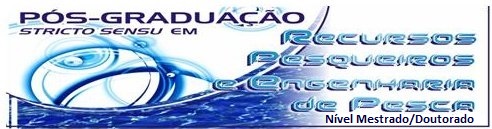 